О внесении изменений в состав районной комиссии по предупреждению и ликвидации чрезвычайных ситуаций и обеспечению пожарной безопасности на территории МО «Алданский  район»        На основании  Федерального закона Российской Федерации от 21.12.1994г. № 68-ФЗ «О защите населения и территорий от чрезвычайных ситуаций природного и техногенного характера (в ред. Федерального закона от 06.10.2003г № 131-ФЗ «Об общих принципах организации местного самоуправления в РФ (в ред. Федерального закона от 12.10.2005г №129 ФЗ), постановления Правительства Российской Федерации от 30.12.2003г № 794 « О единой государственной системе предупреждения и ликвидации чрезвычайных ситуаций» (ред. Постановления Правительства РФ от 27.05.2005г №335), постановления Правительства РС (Я) №393 от 31.08.2006г., а также в целях координации деятельности органов управления и сил единой государственной системы предупреждения и ликвидации чрезвычайных ситуаций на территории МО «Алданский район», обеспечения согласованных действий при решении вопросов в области предупреждения и ликвидации чрезвычайных ситуаций и обеспечении пожарной безопасности,  Постановляю: Внести изменения в состав районной комиссии по предупреждению и ликвидации чрезвычайных ситуаций и обеспечению пожарной безопасности на территории МО «Алданский  район».Утвердить измененный состав районной Комиссии по предупреждению и ликвидации чрезвычайных ситуаций и обеспечению пожарной безопасности МО «Алданский район»   (приложение № 1).Признать  утратившими  силу  постановление  главы  МО «Алданский  район»   № 113п от 07.02.2019 года «О внесении изменений в состав районной комиссии по предупреждению и ликвидации чрезвычайных ситуаций и обеспечению пожарной безопасности на территории МО «Алданский  район».    Разместить настоящее постановление на официальном сайте администрации МО «Алданский район».Настоящее постановление вступает в силу с момента его подписания.Контроль за выполнением настоящего постановления оставляю за собой.             И.О. Главы  района                                                                                    Р.Г. ХалиуллинЧигиринов Михаил Петрович37-5-24                                                                                          Приложение                                                                                           к Постановлению                                                                       Главы МО «Алданский район»                                                                                 №             от  19.11.2019СОСТАВ районной комиссии по предупреждению и ликвидации чрезвычайных ситуаций и обеспечению пожарной безопасности на территории МО «Алданский район»РЕСПУБЛИКА  САХА (ЯКУТИЯ) АДМИНИСТРАЦИЯ МУНИЦИПАЛЬНОГО  ОБРАЗОВАНИЯ«АЛДАНСКИЙ  РАЙОН»ПОСТАНОВЛЕНИЕ        № 1177п от 19.11.2019 г.               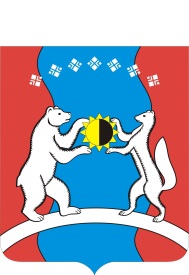 САХА ӨРӨСПҮҮБҮЛҮКЭТЭ«АЛДАН  ОРОЙУОНА»МУНИЦИПАЛЬНАЙТЭРИЛЛИИДЬАһАЛТАТАУУРААХПоздняков СеверинНиколаевичГлава администрации МО  «Алданский район»Председатель КЧС и ПБ МО «Алданский район»Халиуллин РасильГарафиевичПервый заместитель главы администрации МО «Алданский район»Заместитель председателя КЧС и ПБ МО «Алданский район»Чигиринов МихаилПетровичГл. специалист по ГО ЧС администрации МО «Алданский район»Заместитель председателя КЧС и ПБ МО «Алданский район»Колданов Григорий АндреевичНачальник ФГКУ «1 ОФПС по РС (Я)»      Заместитель председателя КЧС и ПБ МО «Алданский район»Члены комиссии:Члены комиссии:Члены комиссии:Ведерникова Елена ВладимировнаЗаместитель Главы администрации МО «Алданский район»по экономике 6Татарников Владимир МихайловичЗаместитель главы администрации МО «Алданский район»по земельно-имущественным отношениямМалолетков Владимир НиколаевичНачальник отдела по мобилизационной подготовке администрации МО «Алданский район»Паламутов Юрий АнатольевичНачальник управления промышленности администрации МО «Алданский район»Жерносек Александр ВикторовичНачальник МКУ «Служба управления строительством» администрации МО «Алданский район»Местникова Лидия АкимовнаНачальник УСХ администрации МО «Алданский район»Начальник ГО службы защиты животных  и растенийПлахотникова Светлана НиколаевнаНачальник Финансового Управления Администрации МО «Алданский район»Говоров Иван Аркадьевич   Начальник отдела Надзорной деятельности Алданского района УНД ГУ МЧС России по РС (Я) (по согласованию)Чернов Константин СергеевичНачальник отдела МВД России по Алданскому району (по согласованию)Сергин Дмитрий ДмитриевичГлавный врач ГБУ РС (Я) АЦРБНачальник ГО медицинской службы (по согласованию)Колчанов ВладиславАлександровичПредседатель Алданского комитета государственного экологического надзора Министерства  экологии РС (Я) (по согласованию)Новиков Сергей ГеннадьевичНачальник ЛТЦ МЦТЭТ филиал Сахателеком ПАО «Ростелеком» Начальник ГО службы оповещения и связи (по согласованию)Селютин АлексейВикторовичНачальник ТО Роспотребнадзора по РС (Я) в Алданском районе  Начальник Г О СНЛК (по согласованию)Балаганский Кирилл ИннокентьевичДиректор АФ АО «ТЭС»    (по согласованию)Начальник ГО коммунально -технической службы Кулемин Александр Николаевич     ВрИО директора АО «ДРСК» филиал ЮЯЭС  (по согласованию)Начальник ГО службы энергетики и светомаскировки Хрущ ЕленаИвановнаНачальник департамента образования МО «Алданский район»Бугай Александр ЛукичГлава МО «Город Алдан»  (г. Алдан, с. Б - Нимныр, с.2-й Орочен)  (по согласованию)Заверюха Александр ВасильевичГлава МО «Город Томмот» (г.Томмот, с.Ыллымах, п. Синегорье, п. Алексеевск, с. В-Амга, с. Улуу) (по согласованию)Потапов Евгений ЕвгеньевичГлава МО «Поселок Нижний Куранах» (п. Н-Куранах, с. В-Куранах, с. Якокит)  (по согласованию)Гордиенко Светлана ИвановнаГлава МО «Поселок Ленинский» (п. Ленинский, п. Лебединый, с. Якокут,  с.1-й Орочен)  (по согласованию)Прокопьев Нюргустан ДмитриевичГлава МО "Беллетский Эвенкийский Национальный Наслег" (с. Хатыстыр, с.Угоян)  (по согласованию)Максимов Николай КирилловичГлава МО «Национальный наслег Анамы» (с. Кутана)(по согласованию)Лазарева ОльгаШамуратовнаГлава МО «Чагдинский наслег» (с. Чагда)(по согласованию)Рубцов АлександрГеннадьевичЛесничий ГКУ РС (Я) «Алданское лесничество» (по согласованию)Сагалаев  Александр Владимирович  И.о. директора МУП АР «Алданские пассажирские перевозки»Начальник ГО транспортной службы  Шестопалов Александр  ВикторовичНачальник ФГУ «Упрдор Лена» (по согласованию)Огарков ОлегИвановичДиректор филиал «Томмотская нефтебаза» (по согласованию)Начальник ГО службы снабжения ГСМ Хакимов Владимир РахимовичВрИО руководителя Алданского инспекторского участка ФКУ (центр  ГИМС) МЧС России по РС (Я)  (по согласованию)Батуев Максим ВалерьевичАлданский ПСО ГКУ РС (Я)  «Служба спасения РС (Я)» (по согласованию)Хлюстова Ольга МихайловнаРуководитель ГПС «Город Томмот» ФКУ (центр  ГИМС) МЧС России по РС (Я) (по согласованию)Литвинова Оксана ЮрьевнаНачальник Томмотской гидрометеослужбы (по согласованию)Андриенко Елена АнатольевнаДиректор ООО «Алдан Газ»